Secondary Open Days and Evenings –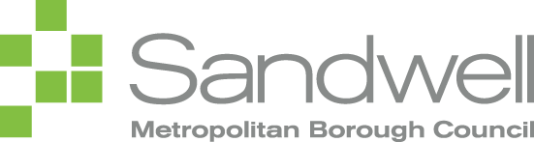 September 2024 AdmissionsSchoolDate(s)TypeTimeBristnall Hall AcademySaturday 23 September 2023W/C 25 September & 2 October 2023Open MorningOpen Fortnight10.00am – 1.00pmBy appointment onlyGeorge Salter AcademyWednesday 20 September 2023Open evening5.30pm – 7.30pmGospel Oak SchoolWednesday 27 September 2023Open Evening6.00pm – 8.00pmHolly Lodge High SchoolThursday 28 September 2023Open Evening6.00pm – 8.00pmOldbury Academy25 September 2023w/c 18 September and w/c 25 September 2023Open EveningOpen Mornings5.00pm – 8.00pmBy appointment onlyOrmiston Forge AcademyThursday 21 September 2023Saturday 23 September 2023Open EveningOpen Day6.00pm – 9.00pm9.00am – 12 noonOrmiston Sandwell Community AcademyWednesday 27 September 2023Open Evening5.30pm – 7.30pmPerryfields AcademyThursday 21 September 2023Tuesday 18 July 2023 Tuesday 12 September 2023Wednesday 20 September 2023Thursday 5 October 2023Open EveningOpen Days5.30pm – 7.30pm9.00am -10:30am9.00am -10:30am9.00am -10:30am9.00am -10:30amPhoenix CollegiateThursday 21 September 2023Open Evening4.00pm – 7.30pmQ3 Academy – Great BarrSaturday 16 September 2023Open Morning9.00am – 12 noonQ3 Academy – LangleyThursday 28 September 2023W/C Monday 2 October 2023Open EveningOpen Mornings6.00pm – 9.00pmBy appointment onlyQ3 Academy - TiptonSaturday 23 September 2023Open Morning9.00am – 11.30amSandwell AcademyThursday 21 September 2023Tuesday 10 October 2023Time slot bookings onlineShireland Biomedical University Technical CollegeWednesday 27 September 2023Open Evening4pm – 8pmShireland Collegiate Birmingham Symphony Orchestra AcademyWednesday 20 September 2023Thursday / Friday 21 & 22 September 2023Saturday 23 September 2023Open EveningOpen MorningsOpen Morning5.00pm – 7.30pmBy appointment only9.00am – 11.00amShireland Collegiate AcademyTuesday 19 September 2023Wednesday – Friday 20 - 22 September 2023Open EveningOpen Days4.00pm – 8.00pm10.45am – 2.30pm by appointment onlySt Michael’s Church of England High School Wednesday 20 September 2023Thursday 21 September 2023Open EveningOpen Day5.30pm – 8.30pm9.30am – 2.30pmStuart Bathurst Catholic High SchoolTuesday 26th September 2023Wednesday / Thursday 27-28 September 2023Open EveningOpen Days5.30pm – 7.30pm9.00am – 11.00amWest Bromwich Collegiate AcademyThursday 14 September 2023Open Evening4.30pm – 8.00pmWindsor Olympus AcademyTuesday 26 September 2023Wednesday - Friday 27 – 29 September 2023Open EveningOpen Mornings5.00pm – 8.00pmWodensborough Ormiston AcademyWednesday 20 September 2023Wednesday 18 October 2023Open EveningOpen Day5.00pm – 8.00pm3.30pm – 5.00pmWood Green AcademyWednesday 27 September 2023Open Evening5.30pm – 7.30pm